2020 TAUD Awards of Excellence Nominations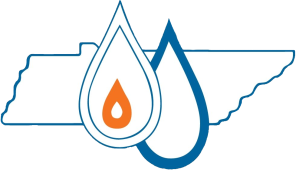 Please take your opportunity to nominate a deserving co-worker, boss or employee for a TAUD Award of Excellence.  Beside each award is a description a nominee should possess to be considered for the award.  Awards nominations are collected and voted on by the TAUD Awards Committee.  The deadline for nominations is Friday, May 1, 2020.  Operator of the Year Awards will be presented at the TAUD Operator Expo in May.  All other awards will be presented at the Business Conference in August.  Please contact Beth Hardiman at (615) 900-1014 or by e-mail at bethhardiman@taud.org with questions.  We appreciate your participation in allowing us to honor our valuable members for their contributions to their utility and TAUD.  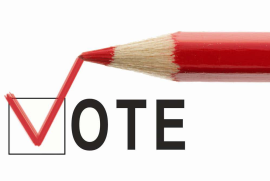 Water Operator of the Year -- Given to a certified operator that goes above and beyond the normal means of service to their utility.  This individual should possess a high level of knowledge and skill and be instrumental in their contribution to their utility.  The operator should be active within TAUD attending training classes and conferences to better themselves and their utility. ____________________________________________________________________________________Wastewater Operator of the Year -- Given to certified operator that goes above and beyond the normal means of service to their utility.  This individual should possess a high level of knowledge and skill and be instrumental in their contribution to their utility.  The operator should be active within TAUD attending training classes and conferences to better themselves and their utility. ____________________________________________________________________________________Gas Operator of the Year -- Given to an operator that goes above and beyond the normal means of service to their utility possessing a high level of knowledge and skill to assist management and other employees.  The operator should be active within the gas industry striving to better themselves through training and conference attendance.   ____________________________________________________________________________________Office Manager of the Year -- Given to an office manager of a member utility in the water, wastewater or gas industry that is instrumental to their utility providing excellent administrative support to their manager and to other utility employees.  This individual should be active within TAUD. ____________________________________________________________________________________Roger Booher Young Professional Award -- Given to a young professional from a member utility.  This individual should be under the age of 35 and can serve their utility in various capacities i.e. operator, engineer, GIS/GPS etc.  The young professional should be active within TAUD and respected by their fellow employees as an up and coming leader. ____________________________________________________________________________________Associate Member of the Year -- Given to an Associate Member who gives great support to the Association and its members.  This individual should be active within TAUD attending conferences and region meetings and should be respected by other associate and utility members for their dedication to TAUD. ____________________________________________________________________________________Associate Wall of Fame -- This award is given to one Associate Member who has dedicated their professional career to the betterment of TAUD and to the service of TAUD’s member utilities.   ____________________________________________________________________________________Alan Gill Leadership Award -- Given to a member utility manager or assistant manager in the water, wastewater or gas industry that exemplifies character, hard work and dedication.  This individual should be active within TAUD and their utility.  The utility should be in excellent financial and operational standing with the state of Tennessee. ____________________________________________________________________________________Cecil Branstetter Legacy Award -- This award is given to a utility member who has given their lives to the betterment of TAUD and its members.  This is the most prestigious award given annually by TAUD.  The recipient of this award is placed on the TAUD Wall of Fame. ____________________________________________________________________________________2020 TAUD Awards of Excellence Nomination FormName of Nominee:  ______________________________________________________________Name of Utility:  ________________________________________________________________Name of Person Completing Application:  ______________________   Phone:  ______________E-mail Address: _________________________________________________________________Years in the utility business:  _____    Years with present utility:  _____Nominee must have been a TAUD member for a minimum of five years.Describe how the nominee has been active in TAUD activities:  _______________________________________________________________________________________________________________________________________________________________________________________________________________________________________________________________How is the nominee active in his/her community?  ___________________________________________
_____________________________________________________________________________________
__________________________________________________________________________________________________________________________________________________________________________Describe how the nominee has been instrumental to their utility: ____________________________________________________________________________________________________________________________________________________________________________________________________________________________________________________________________________________________________________________________________________________Submit to Beth Hardiman (bethhardiman@taud.org) by Friday, May 1st, 2020.
Questions? Call (615) 900-1014.